Pre-Calculus 11 - Sequences and Series ReviewQuestion 1 – Going across and going down are different number sequences.  Fill in the empty boxes so that each sequence has a pattern.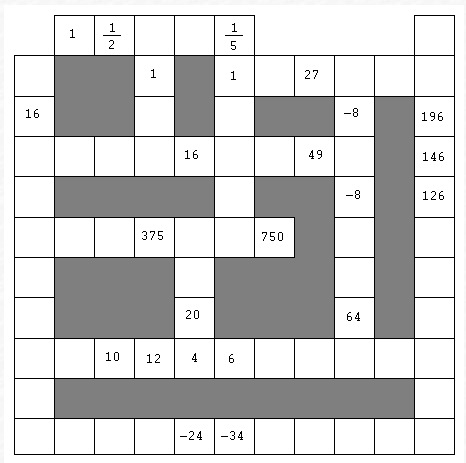 Question 2 – Complete the table belowQuestion 3 - Fill in the empty boxes with positive numbers so that each row and column forms a geometric sequence.   Each change of direction is a different sequence.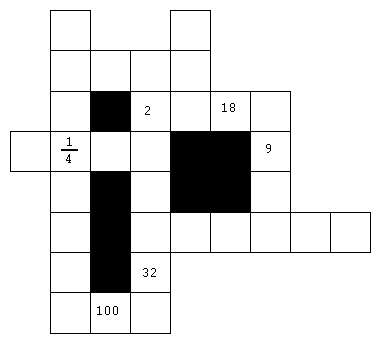 *** Solutions ***Problems from Mathematics Teacher January 1989.  Problem #2 is also on p45 #26 of textbook.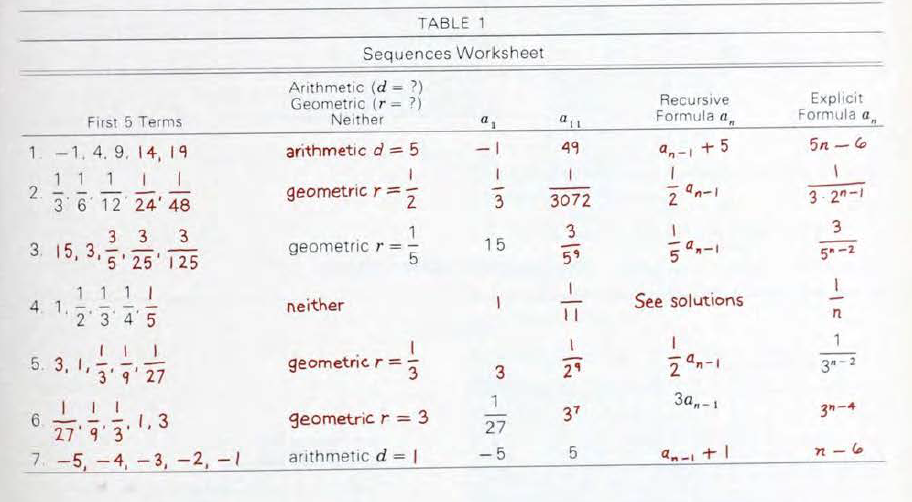 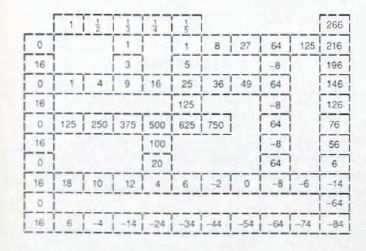 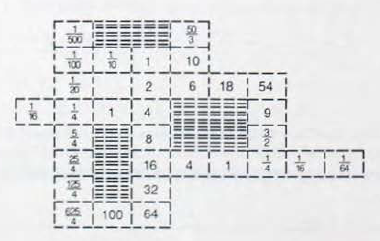 First 5 Termsarithmetic (d = ?)geometric (r = ?)neitherGeneral Term -1, 4, 9, ____, ____, ____, ____geometric 15, ____arithmetic d = 1-55